П О С Т А Н О В Л Е Н И Е«14» января 2021 г.                                                                                № 1О внесении изменений в Постановление главы Сельского поселения Новотатышлинский сельсовет муниципального района Татышлинский район Республики Башкортостан от «19» декабря 2018 г.  №15 «О порядке администрирования доходов бюджета Сельского поселения Новотатышлинский сельсовет муниципального района Татышлинский район Республики Башкортостан»      В соответствии с положениями Бюджетного Кодекса Российской Федерации от 31.07.1998 г. № 145-ФЗ, руководствуясь приказом Министерства финансов Российской Федерации от 06.06.2019 г. № 85н «О порядке формирования и применения кодов бюджетной классификации Российской федерации, их структуре и принципах назначения», в связи с вступлением в силу Федерального закона от 15.04.2019 г. № 62-ФЗ «О внесении изменений в Бюджетный кодекс Российской Федерации»				ПОСТАНОВЛЯЮ:Внести изменения в приложение № 1 к постановлению главы Сельского поселения Новотатышлинский сельсовет муниципального района Татышлинский район Республики Башкортостан от «19» декабря 2018  г.  № 15 «О порядке администрирования доходов бюджета Сельского поселения Новотатышлинский сельсовет муниципального района Татышлинский район Республики Башкортостан» согласно приложению № 1 к настоящему Постановлению.  Глава Сельского поселенияНовотатышлинский сельсовет:		                  Рахимьянов Н.В.Приложение № 1 к постановлению главы   Сельского поселения Новотатышлинский  сельсовет  муниципального района  Татышлинский район Республики Башкортостан					 от «14» января 2021 г.  № 1Дополнить порядок администрирования доходов бюджета Сельского поселения Новотатышлинский сельсовет муниципального района Татышлинский район   следующим кодом бюджетной классификации:Башкортостан РеспубликаһыТәтешле районымуниципаль районыныңЯны Тәтешле ауыл Советыауыл биләмəһе хакимиəтеАдминистрация сельского поселения Новотатышлинский сельсовет муниципального района  Татышлинский район Республики  Башкортостан452838,Башкортостан  Республикаһы, Тəтешле районы, Яны Тәтешле  а., Мэктэб урамы,25тел.факс 8(34778)3-21-34novotatishl@ufamts.ru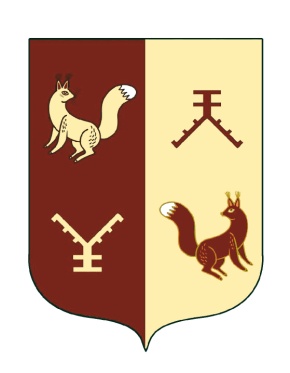 452838, Республика Башкортостан, Татышлинский район, с.Новые Татышлы,ул. Школьная, д.25тел.факс 8(34778)3-22-36novotatishl@ufamts.ruКод бюджетной классификацииНаименование дохода, источника финансирования дефицита бюджетаНаименование отдела791 1 17 15030 10 0000 150Инициативные платежи, зачисляемые 
в бюджеты поселенийБухгалтерия